Animal quiz!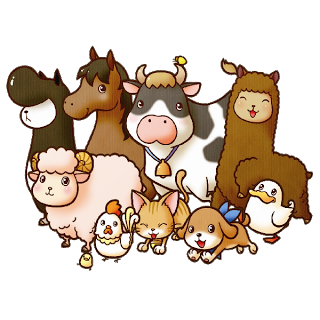 That’s right!Sorry…__________    __________    ____________________    __________    ____________________    __________    ____________________    __________    ____________________    __________    ____________________    __________    ____________________    __________    ____________________    __________    __________That’s right!Sorry…__________    __________    ____________________    __________    ____________________    __________    ____________________    __________    ____________________    __________    ____________________    __________    ____________________    __________    ____________________    __________    __________